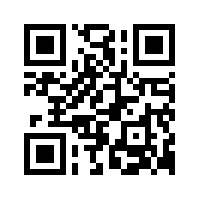 COMS 265 - Mass Communication 		Room: MUS 204	Instructor: Larry Leach			Meeting times:  M-TH 10:30a – 12:40pOffice Phone: (310) 660-3593 x3716 	Required Text: Media & Culture 10th Ed. 2016 UpdateWebsite – www.professorleach.com 	      	Author: (Campbell, Martin, Fabos)E-mail: info@professorleach.com 		Needed Materials: 1 Pack of ScantronsClassroom rules/Conduct:-Please turn off/silence all phones prior to the start of the class & keep stored during the class meeting-Be respectful of your fellow students and instructor during class discussions-Students are expected to adhere to the El Camino College Student Code of Conduct-Please do not bring food into the classroomAttendance & Participation:Attendance is expected in this class. Students who exceed 10% of the scheduled class meetings MAY be dropped with a “W” or receive a grade reduction up to a failing grade. Attendance is taken each class meeting. 
2 late arrivals = 1 absence. If you wish to drop it’s YOUR responsibility to make sure you have been dropped by the deadline.Students should actively participants in class, examine, explore & critique ideas, concepts and theories. In order to participate in class discussion, assigned readings should be completed by the start of class. Perfect Attendance (no absences of any kind or late arrivals = 25 bonus pts)Academic Dishonesty / Plagiarism:Plagiarism is the act of obtaining or attempting to obtain credit for academic work by representing the work of another as one's own without the necessary and appropriate acknowledgment. If you plagiarize, you are cheating yourself and if you are caught cheating or using others work without crediting them, you will face a minimum penalty of a failing grade on the assignment.ADA ComplianceAccommodations: It is the policy of the El Camino Community College District to encourage full inclusion of people with disabilities in all programs and services (BP1600 and BP4055). Students with disabilities who believe they may need accommodations in this class should contact the ECC Special Resource Center at (310) 660-3295 as soon as possible to ensure that they are able to fully participateOutside work MUST be typedIf you don’t have access to a computer or printer outside of school, you will need to use the computer lab or make arrangements in order to complete the assignments on time. I WILL NOT PRINT OUT ASSIGNMENTS FOR YOUIf you wish to drop the course it is YOUR responsibility to make sure that you have been dropped from the course by the official drop deadline. Important dates:June 22 	Last day to drop without a "W"July  18		Last day to drop with a “W”Academic Dishonesty, Cheating & Plagiarism:Plagiarism is the act of obtaining or attempting to obtain credit for academic work by representing the work of another as one's own without the necessary and appropriate acknowledgment. If you plagiarize, you are only cheating yourself.If you are caught cheating on tests, assignments or using others work without crediting them, you will face a minimum penalty of a failing grade on the assignment.Homework Assignments & Make Up Work: ***Very Important***I WILL NOT PRINT OUT OR STAPLE YOUR ASSIGNMENTS FOR YOU
Assignments completed outside of class MUST be turned in during class meetings, typed & stapledHandwritten, emailed or unstapled assignments will NOT be accepted or graded if included in a homework submissionIf you do not have access to a computer at home or a printer, you will need to use the computer lab or make arrangements in order to complete and print out the assignments on time.
Computers, Procrastination & Murphy’s Law: It is unacceptable to come to class without paperwork/homework due to printing problems or other technical difficulties. Don’t wait until the last minute to write, print or carry out your work. If you do, your computer will most likely malfunction. ALWAYS make a redundant copy of anything you do. This applies to computer files and paperwork. It is your responsibility to have these materials when required.Make up work will only apply to missed current events or exams and be administered ONLY on the make up day, any make up assignments completed will have a 10% grade reduction.Test PreparationTo prepare for the tests it is recommended that you review the “self quizzes” and the “consider this” exercises for each chapter.The textbook is important in preparing for this class. Without the text it will be difficult to prepare and do well on the exams. The publisher also provides online study resources that will assist you in being successful in this courseI will follow the syllabus unless unforeseen circumstance arises. I reserve the right to change the syllabus should it be warranted and will notify the class promptly.There may be some videos shown in class that support the content that is covered
Chapters should be reviewed PRIOR to the class meeting they are discussed
Day 1 – June 19Course Introduction, Syllabus reviewHandout, 1st day activityDay 2 – June 20		*Introduce - Identity Paper Assignment- Chap 1 – Mass Communication: A critical approach- Video – Newspaper History Day 3 – June 21  - Chap 8 – Newspapers: The Rise and Decline of Modern Journalism- Group Activity – Develop a NewspaperDay 4 – June 22  - Chap 9 – Magazines in the age of Specialization- Magazine ActivityDay 5 – June 26 - Identity Paper Due- Chap 10 – Books and the power of print
	- Current Events – Round 1Day 6 – June 27   	- Test #1	Day 7 –June 28 - Chap 15 – Media Effects & Cultural approaches to research- Media Ethics/Impact activity: Understanding Media MoralityDay 8 – June 29  *Introduce Research Assignment- Chap 16 – Legal Controls & Freedom of Expression- Citizens Group ActivityDay 9 – July 3  - Chap 14 – The Culture of Journalism: Values, Ethics & Democracy- OutfoxedDay 10 – July 5   - Test #2 - Mid-Term (Includes ALL reviewed chapters and content)Day 11 – July 6  (Research Topics Due)- Computer Research lab day Day 12 – July 10  - Chap 2 – The Internet, digital media, convergence - Current Events – Round 2Day 13 – July 11  - Chap 3 – Digital Gaming- Video Games & ViolenceDay 14 – July 12  - Chap 12 – Public Relations and framing the message	- Crisis Communication ActivityDay 15 – July 13 - Chap 11 – Advertising and commercial culture- Advertising/PR ActivityDay 16 – July 17 	- Test #3Day 17 – July 18 	- Chap 6 – Movies: Magic from the Dream Factory	- Movie Chapter /ActivityDay 18 – July 19 	- Chap 7 – Recording and the Music Industry	- Music Chapter Activity/VideoDay 19 – July 20	- Research Project Review	- Catch Up / Make Up Day Day 20 – July 24 	- Chap 8 – Radio: The Hits Keep Coming	- Current Events – Round 3Day 21 – July 25- Chap 9 – Television: Reflecting and Affecting Society	- Television ActivityDay 22 – July 26 	- Research Group Presentations 	- *Research Assignment DueDay 23 – July 27 	- Final Exam(Includes ALL chapters and content covered after midterm)Course ObjectivesDescribe Best Practices of Mass Communication in the U.S.Identify key historical events in the U.S. mass communication developmentEvaluate the importance of print media on developing an informed citizenryEvaluate the credibility of the medium versus the messageDescribe technological innovations of the 20th century American cinema and impact on mass audiencesCompare/Contrast the changes in consumer consumption of electronic media from radio to contemporary timesChart the development of the film business and film as an art from the late 19th century through contemporary timesDifferentiate between traditional mass media production and digital media productionIdentify new options in production, distribution and exhibition afforded to media companies through digital technologyEvaluate the cultural impact of the Digital Revolution on consumers & producers of new media Analyze key legislation and legal decisions and their impact on the media and consumerCritique mass mediums as political, social and cultural institutions Defend the need for government of self-regulation of mass mediaDescriptions of Graded AssignmentsTerm Paper & Proposal - (Lab research sheets are NOT proposals)*Term Paper Proposal MUST be turned in prior to the term paper. 
Papers turned in without a proposal being completed will not receive a grade – Each student group will select a researchable topic dealing with an element or concept of mass media that is discussed in class, covered by the text or relevant to the course content. Duplicate or similar topics will be limited and each student group will need to submit a prepared proposal that addresses the relevance/significance of their research, the potential audience, the points that will be discussed in the term paper and types of sources that will be used to develop the paper.The final paper must include a significant expansion on the proposal and include content/elements identified in the term paper guidelines. The final paper must also include the minimum required and type of sources used in developing research.Identity AssignmentYour assignment is to prepare a typed three to four page paper on your identity, that Includes how mass media has effected or cultivated your identity. Consider media that you have been exposed to from your earliest memories, as well as what you are exposed to now. This assignment will ask you to discuss your class, race, gender and how you believe they affect your identity when consuming media content.Current Event Articles Each student will prepare a typed review of two articles during the semester based on the current event review guidelines and present them to the class.Presentation of ClassworkIn order to receive full credit for some class work, students will be required to present a brief overview of their assignment to the class throughout the course of the semester. Classwork – In class activities/exercises and presentations (Not eligible for make up)Test 1 – Covers applicable chaptersTest 2 Mid-Term – Includes applicable chapters plus written elementTest 3 – Covers Applicable ChaptersTest 4 Final – Includes applicable chapters plus written element--------------------------------------------------------------------------------------------------------------------------------------Title IX Employee Reporting ObligationsYou should know that if you reveal gender-based or sexual harassment, sexual assault, stalking or intimate partner violence to any instructor, we are required by law to report the problem to the Office of Staff and Student Diversity. However, psychologists are not required to report to the Office of Staff and Student Diversity. You can call the Student Health Center at 310.660.3643 or visit their website: http://www.elcamino.edu/studentservices/health.Student Resources and Student Success ActStudent Resources: Your success is the number one priority at El Camino College. College resources to help you succeed include computer labs, tutoring centers, health services, and services for designated groups, such as veterans and students with disabilities. For a comprehensive list of Academic Resources and Support Programs, visit: http://www.elcamino.edu/administration/vpas/aims/aims_docs/ARSP.pdfStudent Success Act: New state regulations may affect your eligibility for financial aid, your registration priority, and your ability to repeat classes.  For more information, visit: http://www.elcamino.edu/administration/vpas/aims/aims_docs/S3PF15.pdf.  After completing 15 units or prior to the end of the third semester, all students must declare a major and complete a comprehensive educational plan. Schedule an appointment to see a counselor for an up-to-date educational plan by visiting: https://www.elcamino.edu/studentservices/co/appointments.asp.COMS 265 				News Current Events
To complete this assignment you will need to find two (2) Newspaper (News) articles that you find interesting and are no more than 2 weeks old on the day you present them.The articles must be a NEWS article that are approximately 400 words & should have substance to them. Don’t select reviews (movies, plays, restaurants, sports run downs, etc) or sports game reviews
Websites or web printed articles (even Newspaper sites) will not be accepted (Not even for partial credit)
Articles must be the original article or a photo copy of itWhat you turn in: You will need to turn in the original article or a copy along with a TYPED summary that addresses the following items. (1-2 page summary for each article)
	-Introduction of the article headline 		“The article I am going to share today is _________”-What is the source of your article? Name and Date of publication.-What is the article talking about?Give the audience a detailed summary
-What element of news is this article covering	-Who is the target audience for this article & why (who would most likely come across or read it)		-Why do you think that it is an important/interesting article?You will cover the above items on the due date ___________
-----------------------------------------------------------------------------------------------------------------------------------
COMS 265IDENTITY ASSIGNMENTYour assignment is to prepare a typed double-spaced three to four page paper on your identity and how it is influenced by the media.How has mass media effected or cultivated your identity? Please consider media that you have been exposed to from your earliest memories, as well as what you are exposed to now. This assignment is worth 25 points.What were your favorite media characters or stories growing up? How you believe they affect your identity? How do you feel that your culture, race, etc is portrayed in the media today and what effect does it have?What about Mass Media distributed by Disney, Warner Brothers, or other distributors of entertainment media how does their content influence consumers? How about religious texts, organizations such as scouts or soccer clubs which used media? How you believe they affected your identity? Do you think that heavy media consumers are affected differently than light media consumers? If so how?Remember that in its broadest sense institutions that distribute messages to many individuals are delivering mass media. How has racism, ethics, class, sexism in media affected your sense of self and your regard for others? How have your use and exposure to language (English/foreign) affected you? This is an opportunity to reflect on your own media consumption throughout your life and how it has evolved and influenced who you are today. Put some thought into developing this assignment and submit it by the due date.COMS 265Research Group ProjectDuring this class we will discuss some of the images portrayed in mass media along with the impact and effects of the mass media on society. Images across different media platforms that depict stereotypes, believes, views, perceptions, jobs, race, gender/sex, or culture often have the strongest effects in society both directly and indirectly. Media researchers have discussed the effects that result from consumption of these media images for years. Media images create, shape and reinforce our view of the social world and our place within it and also the views others have about specific aspects of society.For your project you will focus on the theme of Media Impact/Effects. For each project the group should develop some type of media product (magazine, newspaper, audio/video, website, etc) along with a PowerPoint presentation that includes images and information that represent the research findings on the topic. The PowerPoint can also include links to online media that are relevant to the topic.Each group should have distinctly different topics. You must present your written idea for project approval.Topics can look at portrayals, effects, impact of mass media elements on jobs, people, audiences, careers, perceptions, etc. Topics can include any media based element including, but not limited to: AdvertisingTelevision/RadioMusicFilmNews/JournalismInternet/Online access (Digital Divide)	Gender roles
	Standards of beauty (Visual Media)	---And More	Other topics can be presented for approval
	Project ideas must be approved by __________ so research, examples, content for poster board and PowerPoint’s can be gathered/developed.  (Content should be original, other material MUST be attributed)
PP & Poster boards should be creative, visually appealing and can include:
 	(Images, Statements/Quotes, Statistics, Facts, and more)Report must include:
	Title page
	Name of group members
	Project titleReport: 5-7 pages
 	Includes a detailed response to the items on following page Double spaced, using Times New Roman Font size 11 or 12Paper is Due on _________, Help with setting up your research project paper
Your group will need to write a comprehensive report that includes & covers the following items.Introduction (1-2 pgs)Opening statement (Something to draw interest in your topic)Why should the reader be interested?What is your research topic?Why did you choose this topic/What is your interest in this topicConsider these items
-What is your purpose or goal in researching this topic?-Why did your group select this particular topic to research?-What motivated you to choose this topic for your project? Explain why-What audience would you be intending to reach with this project and why?-Explain with examples and details some of the effects and/or impacts that your topic has on society?
-How can the impacts/effects be managed by media organizations or audiences to minimize negative ones or  
  amplify positive ones?
-Compare or contrast of how, if applicable, the impacts/effects have changed from past to present.Body (3-5 pgs)Use information gained through experiences, articles, and scholarly writings to set up main points and provide the reader with examples that pertain to your topic.Main Points (included in body)- This section can include several main points.Here you can discuss in detail some of the information that you have found in your research. 
What is the article talking about, what did the researchers discover or what is the author discussing?Cite articles and discuss the findings presented. 
Also discuss whether or not these article or source supports your initial belief (hypothesis)Conclusion (1/2-1 pg)Summarize the examples that you shared with the readers, what is the answer that you have concluded based on the information you found in your research.What are your feelings about the topic you researched now that you have had an opportunity to do some research on itWork citedMinimum of 6 – credible academic sourcesYou must have 4 non-web sourcesWeb sources MUST have perceived credibilityWikipedia is not acceptable as a source and will result ½ to 0 credit on final assignment gradeUse of other non-credible sources will result in no credit for the sourceGroup Project Roles- Research, PowerPoint, Poster Board, (Pics, Quotes, Etc). Report Development, Works Cited, Research Topic Question____________________________________________________________________________________________Use the space below to summarize what your project will consist of? And the roles of each group member?________________________________________________________________________________________________________________________________________________________________________________________________________________________________________________________________________________________________________________________________________________________________________________________________________________________________________________________________________________________________________________________________________________________________________________________________________________________________________________________________________________________________________________________________________________________________________________________
Remember this project although based on media portrayals also requires an element of creativity to be effective?Office Location: MUS 132EOffice Hours:Mon: 1:00p – 1:45p Tue: 1:00p – 1:45pWed: 1:00p – 1:30pCOURSE DESCRIPTION

In this course students study the history, effects, & role of mass media in U.S. society. Topics include major forms of mass communication like television, radio, cinema, print & new media. Emphasis is placed on analyzing media messages & effects of media on individuals & U.S. culture. CSU; UC3 units; 3 hours lecture
Recommended Preparation: eligibility for English 1A 
Credit, degree applicable, Transfer CSU, UC STUDENT LEARNING OUTCOMES (SLO) 
Upon completion of course, students will be able to: 1. Understand and describe the history and communication theories associated with mass communication.
2. Identify and explain rules and regulations that govern mass communication.
3. Analyze and describe the impact of new media, movies, television, and music on society and culture. Graded Assignments:Media Identity AssignmentResearch Media / PPT
Current Event Article (2x25pt) 
Research ProjectClassworkPts25505010075Graded AssignmentsTest  1Test  2 (Midterm)Test  3Test  4 (Final)Pts100150100150Grade Scale716  –  800 = A636  –  715 = B556  –  635 = C476  –  555 = D475 or Less = FTeam Names & Role
____________________________________________________________________________________Contact E-mail____________________________________________________________________________________Phone#____________________________________________________________________________________